Programme d’apprentissage et de leadership du personnel enseignant (PALPE)Formulaire de demande de proposition1. Avant de commencerRendez-vous sur le site Web du Programme d’apprentissage et de leadership du personnel enseignant (PALPE) pour obtenir des conseils sur la façon de créer une proposition de projet efficace (vidéo PALPE – Des idées et un plan) et voir TeachOntario pour lire les lignes directrices et la foire aux questions du sur le PALPE et accéder à d’autres ressources utiles pour les demandeuses et demandeurs.Parlez à votre directrice ou directeur d’école, à d’anciennes et anciens participants du PALPE et à d’autres personnes-ressources de votre conseil (si possible) pour en savoir plus sur les protocoles importants (ex. : acquisition de ressources ou de technologies liées au projet, coût estimatif du congé professionnel, etc.), et obtenez leur appui.Si vous manquez d’inspiration, visitez le site de TeachOntario pour aller voir d’anciens projets PALPE!2. Conseils pour la révision du projetPosez-vous les questions suivantes pour optimiser les chances que votre projet soit retenu.La proposition explique-t-elle clairement mes propres objectifs d’apprentissage professionnel et la façon de les atteindre (ex. : perfectionner mes compétences en technologie, approfondir ma connaissance d’une discipline; améliorer mes aptitudes en communication; travailler avec des apprenantes et apprenants adultes, etc.)?Mes objectifs d’apprentissage (section 4) sont-ils équilibrés par un plan solide de transfert des connaissances (section 5) prévoyant plusieurs activités (ex. : collaboration avec d’autres membres du personnel enseignant dans leur classe, ressources écrites, blogue, ateliers d’animation, présentation lors de colloques, médias sociaux, etc.)?Ai-je bien justifié les ressources proposées et les activités figurant dans mes plans d’apprentissage et de transfert des connaissances?Les montants de mon budget tiennent-ils compte des activités et des acquisitions proposées, et mes sommes partielles et totales sont-elles exactes?Ai-je vérifié si le montant indiqué pour l’acquisition de matériel technologique ne dépasse pas la moitié du budget total de mon projet?3. Prêt à envoyer?N’oubliez pas d’envoyer une copie signée du formulaire de proposition de projet au directeur de l’éducation ou à la directrice de l’éducation du conseil scolaire ou à l’agente ou agent de supervision de l’administration scolaire.De plus, veuillez joindre à votre courriel le formulaire rempli dans sa mise en page Word d’origine (pas un document numérisé) à l’équipe du ministère de l’Éducation (TLLP-PALPE@ontario.ca). Vous pouvez aussi joindre l’équipe à cette adresse si vous éprouvez de la difficulté à utiliser le formulaire.Des questions ou des commentaires? Communiquez avec nous à TLLP-PALPE@ontario.ca!Nous vous remercions de votre intérêt pour le PALPE!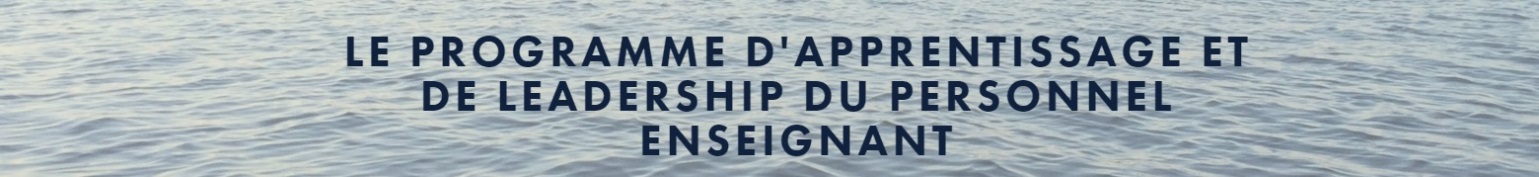 Formulaire de proposition de projetLa date limite pour la présentation des demandes est le 24 novembre 2016.Envoyez une copie signée à votre conseil scolaire et une copie électronique du formulaire en format Word à TLLP-PALPE@ontario.ca	Section 1 : Information sur le (les) demandeuses/demandeur(s)Cette proposition est présentée par :  Un individu  Un groupe S’il s’agit d’un projet de groupe, combien de membres font partie de cette équipe en tout (en comptant le chef de groupe)?:      Nom (Nom du chef du groupe):      	 Prénom :      No de téléphone au travail :       	Courriel au travail :       	Autre courriel :      Affectation permanente en cours. Précisez l’année d’études enseignée (les suppléantes et suppléants et les enseignantes et enseignants affectés à des postes à l’échelle du système ou de nature administratives ne peuvent pas diriger un projet du PALPE, mais peuvent contribuer de manière utile et importante à titre de membres d’un groupe) :      Nombre total d’années d’expérience en enseignement :      Élèves visés par le projet : Élèves de l’élémentaire :  Élèves du secondaire :  lèves de l’élémentaire et du secondaire : Nom de l’école :      Nom du conseil scolaire (nom complet – pas d’acronyme) :      Comment avez-vous entendu parler du PALPE?J’ai déjà dirigé un projet du PALPE :  Membre d’un groupe précédent :  Débutante/Débutant au programme PALPE :  Ma direction d’école ou mon agente ou mon agent de supervision m’en a parlé :  l’intranet de mon conseil scolaire : 
Autrement :  (veuillez préciser) :      Renseignements sur les autres membres, s’il s’agit d’un groupe. Je suis au courant de la présente proposition et du fait qu’elle sera présentée au conseil scolaire aux fins d’examen. J’y apporterai tout mon soutien durant l’année.* Si d’autres écoles font partie de la proposition d’apprentissage professionnel, veuillez annexer une autre feuille de déclaration signée par les directrices ou directeurs des écoles concernées. Les demandeuses/demandeurs qui sont des suppléantes ou suppléants journaliers doivent faire signer la déclaration par la personne du conseil dont elles ou ils relèvent.	Section 3 : Proposition de projet		1) Le PALPE offre au personnel enseignant chevronné une occasion unique de poursuivre des objectifs d’apprentissage sur le plan personnel et professionnel. Quels sont vos objectifs spécifiques qui seront visés par ce projet? (Maximum de 150 mots, style télégraphique accepté. Voir l’Annexe A des Lignes directrices du PALPE pour vous référer aux caractéristiques des activités de perfectionnement professionnel efficaces) :2) Décrivez la façon selon laquelle votre projet favorisera l’apprentissage des élèves et leur développement. Comment votre projet appuiera-t-il les objectifs du Ministère de l’équité, de l’excellence, et du bien-être de nos enfants et élèves en Ontario? (maximum de 150 mots) :3) Donnez une brève description de votre projet (maximum de 150 mots, style télégraphique accepté) :4) Thèmes du projet (choisissez jusqu’à trois thèmes, un à partir de chaque liste déroulante ci-dessous.):           Autre:      5) Titre du projet :**Selon les critères des Lignes directrices du PALPE, les achats proposés liés au matériel (p. ex. matériel, logiciel, apps, périphériques) ne peuvent excéder 50% du budget global du projetNomPoste/Affectation (p. ex. enseignant(e), enseignant(e)-bibliothécaire, enseignant(e)-ressource en éducation de l’enfance en difficulté, aide-enseignant(e), etc.)Courriel au travailSection 2 : DéclarationsSection 2 : DéclarationsDemandeuses/Demandeurs : Advenant que cette proposition soit retenue, je m’engage (nous nous engageons) à respecter les Lignes directrices du PALPE et à mettre en œuvre ce projet tel qu’il est décrit dans cette proposition. Je garantis (nous garantissons) aussi que les activités et les ressources résultant de ce projet ne porteront pas atteinte au brevet, ni au droit d’auteur, ni au secret commercial, ni à tout autre droit d’un tiers, quel qu’il soit.Demandeuses/Demandeurs : Advenant que cette proposition soit retenue, je m’engage (nous nous engageons) à respecter les Lignes directrices du PALPE et à mettre en œuvre ce projet tel qu’il est décrit dans cette proposition. Je garantis (nous garantissons) aussi que les activités et les ressources résultant de ce projet ne porteront pas atteinte au brevet, ni au droit d’auteur, ni au secret commercial, ni à tout autre droit d’un tiers, quel qu’il soit.Demandeuses/Demandeurs : Advenant que cette proposition soit retenue, je m’engage (nous nous engageons) à respecter les Lignes directrices du PALPE et à mettre en œuvre ce projet tel qu’il est décrit dans cette proposition. Je garantis (nous garantissons) aussi que les activités et les ressources résultant de ce projet ne porteront pas atteinte au brevet, ni au droit d’auteur, ni au secret commercial, ni à tout autre droit d’un tiers, quel qu’il soit.Demandeuses/Demandeurs : Advenant que cette proposition soit retenue, je m’engage (nous nous engageons) à respecter les Lignes directrices du PALPE et à mettre en œuvre ce projet tel qu’il est décrit dans cette proposition. Je garantis (nous garantissons) aussi que les activités et les ressources résultant de ce projet ne porteront pas atteinte au brevet, ni au droit d’auteur, ni au secret commercial, ni à tout autre droit d’un tiers, quel qu’il soit.Nom du demandeuse/demandeur SignatureSignatureDateNom de la directrice ou 
du directeur d’écoleCourriel de la directrice ou 
du directeur de l’écoleSignatureDateSection 4 : Plan de votre apprentissage professionnelSection 4 : Plan de votre apprentissage professionnelSection 4 : Plan de votre apprentissage professionnelSection 4 : Plan de votre apprentissage professionnelSection 4 : Plan de votre apprentissage professionnelSection 4 : Plan de votre apprentissage professionnelSection 4 : Plan de votre apprentissage professionnelComment prévoyez-vous atteindre vos propres objectifs d’apprentissage (identifiés à la 1ere question ci-haut)? Veuillez vous assurer que les objectifs, les activités, l’évaluation et le budget s’alignent (c.-à-d., que les activités de la deuxième colonne devraient s’arrimer aux objectifs décrits dans la première colonne ainsi qu’au budget proposé dans la quatrième).Comment prévoyez-vous atteindre vos propres objectifs d’apprentissage (identifiés à la 1ere question ci-haut)? Veuillez vous assurer que les objectifs, les activités, l’évaluation et le budget s’alignent (c.-à-d., que les activités de la deuxième colonne devraient s’arrimer aux objectifs décrits dans la première colonne ainsi qu’au budget proposé dans la quatrième).Comment prévoyez-vous atteindre vos propres objectifs d’apprentissage (identifiés à la 1ere question ci-haut)? Veuillez vous assurer que les objectifs, les activités, l’évaluation et le budget s’alignent (c.-à-d., que les activités de la deuxième colonne devraient s’arrimer aux objectifs décrits dans la première colonne ainsi qu’au budget proposé dans la quatrième).Comment prévoyez-vous atteindre vos propres objectifs d’apprentissage (identifiés à la 1ere question ci-haut)? Veuillez vous assurer que les objectifs, les activités, l’évaluation et le budget s’alignent (c.-à-d., que les activités de la deuxième colonne devraient s’arrimer aux objectifs décrits dans la première colonne ainsi qu’au budget proposé dans la quatrième).Comment prévoyez-vous atteindre vos propres objectifs d’apprentissage (identifiés à la 1ere question ci-haut)? Veuillez vous assurer que les objectifs, les activités, l’évaluation et le budget s’alignent (c.-à-d., que les activités de la deuxième colonne devraient s’arrimer aux objectifs décrits dans la première colonne ainsi qu’au budget proposé dans la quatrième).Comment prévoyez-vous atteindre vos propres objectifs d’apprentissage (identifiés à la 1ere question ci-haut)? Veuillez vous assurer que les objectifs, les activités, l’évaluation et le budget s’alignent (c.-à-d., que les activités de la deuxième colonne devraient s’arrimer aux objectifs décrits dans la première colonne ainsi qu’au budget proposé dans la quatrième).Comment prévoyez-vous atteindre vos propres objectifs d’apprentissage (identifiés à la 1ere question ci-haut)? Veuillez vous assurer que les objectifs, les activités, l’évaluation et le budget s’alignent (c.-à-d., que les activités de la deuxième colonne devraient s’arrimer aux objectifs décrits dans la première colonne ainsi qu’au budget proposé dans la quatrième).Objectifs :Quels sont vos propres objectifs d’apprentissage professionnel visés par ce projet?Activités :Quelles sont les activités précises à l’échelle de l’école, du conseil ou de la province que vous et votre groupe exécuterez au cours du projet proposé afin d’atteindre vos objectifs d’apprentissage professionnel (prière d’inclure un échéancier approximatif)?Consultez les Exemples d’activités pour vous en inspirer, au besoin.Activités :Quelles sont les activités précises à l’échelle de l’école, du conseil ou de la province que vous et votre groupe exécuterez au cours du projet proposé afin d’atteindre vos objectifs d’apprentissage professionnel (prière d’inclure un échéancier approximatif)?Consultez les Exemples d’activités pour vous en inspirer, au besoin.Évaluation :De quelle façon évaluerez-vous l’atteinte des objectifs d’apprentissage professionnel du projet (p. ex. sondages, entretiens, données relatives au rendement des élèves)?Consultez les Exemples d’indicateurs pour vous en inspirer, au besoin.Évaluation :De quelle façon évaluerez-vous l’atteinte des objectifs d’apprentissage professionnel du projet (p. ex. sondages, entretiens, données relatives au rendement des élèves)?Consultez les Exemples d’indicateurs pour vous en inspirer, au besoin.Budget :Indiquez le budget prévu pour chaque activité et son évaluation (p. ex. le montant de temps libéré nécessaire, le taux du conseil pour couvrir les coûts de suppléance, le coût des ressources, de la formation technique, etc.).Il est à noter que 30 000$ est le montant maximum possible pour chaque proposition PALPE.Consultez la Fiche de conseils sur l’établissement de budgets pour vous aider à dresser votre budget. Budget :Indiquez le budget prévu pour chaque activité et son évaluation (p. ex. le montant de temps libéré nécessaire, le taux du conseil pour couvrir les coûts de suppléance, le coût des ressources, de la formation technique, etc.).Il est à noter que 30 000$ est le montant maximum possible pour chaque proposition PALPE.Consultez la Fiche de conseils sur l’établissement de budgets pour vous aider à dresser votre budget. Dépenses**Matériel technologique (le cas échéant)Sous-total :       $Sous-total :       $Budget global :      $Budget global :      $Section 5 : Plan pour le partage de votre apprentissageSection 5 : Plan pour le partage de votre apprentissageSection 5 : Plan pour le partage de votre apprentissageSection 5 : Plan pour le partage de votre apprentissageSection 5 : Plan pour le partage de votre apprentissageSection 5 : Plan pour le partage de votre apprentissageSection 5 : Plan pour le partage de votre apprentissageComment sauront d’autres enseignantes et enseignants ce que vous avez appris dans le cadre du PALPE? Veuillez vous assurer que les objectifs, les activités, l’évaluation et le budget s’alignent (c.-à-d., que les activités de la deuxième colonne devraient s’arrimer aux objectifs décrits dans la première colonne ainsi qu’au budget proposé dans la quatrième). Envisagez d’inclure des habiletés en pédagogie et en leadership.Comment sauront d’autres enseignantes et enseignants ce que vous avez appris dans le cadre du PALPE? Veuillez vous assurer que les objectifs, les activités, l’évaluation et le budget s’alignent (c.-à-d., que les activités de la deuxième colonne devraient s’arrimer aux objectifs décrits dans la première colonne ainsi qu’au budget proposé dans la quatrième). Envisagez d’inclure des habiletés en pédagogie et en leadership.Comment sauront d’autres enseignantes et enseignants ce que vous avez appris dans le cadre du PALPE? Veuillez vous assurer que les objectifs, les activités, l’évaluation et le budget s’alignent (c.-à-d., que les activités de la deuxième colonne devraient s’arrimer aux objectifs décrits dans la première colonne ainsi qu’au budget proposé dans la quatrième). Envisagez d’inclure des habiletés en pédagogie et en leadership.Comment sauront d’autres enseignantes et enseignants ce que vous avez appris dans le cadre du PALPE? Veuillez vous assurer que les objectifs, les activités, l’évaluation et le budget s’alignent (c.-à-d., que les activités de la deuxième colonne devraient s’arrimer aux objectifs décrits dans la première colonne ainsi qu’au budget proposé dans la quatrième). Envisagez d’inclure des habiletés en pédagogie et en leadership.Comment sauront d’autres enseignantes et enseignants ce que vous avez appris dans le cadre du PALPE? Veuillez vous assurer que les objectifs, les activités, l’évaluation et le budget s’alignent (c.-à-d., que les activités de la deuxième colonne devraient s’arrimer aux objectifs décrits dans la première colonne ainsi qu’au budget proposé dans la quatrième). Envisagez d’inclure des habiletés en pédagogie et en leadership.Comment sauront d’autres enseignantes et enseignants ce que vous avez appris dans le cadre du PALPE? Veuillez vous assurer que les objectifs, les activités, l’évaluation et le budget s’alignent (c.-à-d., que les activités de la deuxième colonne devraient s’arrimer aux objectifs décrits dans la première colonne ainsi qu’au budget proposé dans la quatrième). Envisagez d’inclure des habiletés en pédagogie et en leadership.Comment sauront d’autres enseignantes et enseignants ce que vous avez appris dans le cadre du PALPE? Veuillez vous assurer que les objectifs, les activités, l’évaluation et le budget s’alignent (c.-à-d., que les activités de la deuxième colonne devraient s’arrimer aux objectifs décrits dans la première colonne ainsi qu’au budget proposé dans la quatrième). Envisagez d’inclure des habiletés en pédagogie et en leadership.Objectifs : Comment prévoyez-vous partager votre apprentissage professionnel? (p.ex. personnel enseignant de votre école, personnel enseignant ou des équipes d’une autre école/d’un autre conseil)Activités :Comment partagerez-vous votre apprentissage (p.ex. ressource écrite, trousse pour le personnel enseignant/l’école, collaboration avec le personnel enseignant en salle de classe, animation d’ateliers, baladodiffusion, diffusion sur le Web, vidéoconférence, blogues, Google Docs, etc.)?Consultez le Réseau d’échange des connaissances pour la recherche appliquée en éducation pour des exemples interactifs et les exemples d’activités pour vous en inspirer, au besoin.Activités :Comment partagerez-vous votre apprentissage (p.ex. ressource écrite, trousse pour le personnel enseignant/l’école, collaboration avec le personnel enseignant en salle de classe, animation d’ateliers, baladodiffusion, diffusion sur le Web, vidéoconférence, blogues, Google Docs, etc.)?Consultez le Réseau d’échange des connaissances pour la recherche appliquée en éducation pour des exemples interactifs et les exemples d’activités pour vous en inspirer, au besoin.Évaluation :De quelle façon évaluerez-vous l’efficacité de votre plan pour le partage de votre apprentissage (p. ex. la rétroaction, sondages, entretiens, données relatives au rendement des élèves, etc.)?Consultez les Exemples d’indicateurs pour vous en inspirer, au besoin.Évaluation :De quelle façon évaluerez-vous l’efficacité de votre plan pour le partage de votre apprentissage (p. ex. la rétroaction, sondages, entretiens, données relatives au rendement des élèves, etc.)?Consultez les Exemples d’indicateurs pour vous en inspirer, au besoin.Budget :Indiquez le budget prévu pour chaque activité et son évaluation (p. ex. le montant de temps libéré nécessaire, le taux du conseil pour couvrir les coûts de suppléance, le coût des ressources, de la formation technique, etc.).Il est à noter que 30 000$ est le montant maximum possible pour chaque proposition PALPE.Consultez la Fiche de conseils sur l’établissement de budgets pour vous aider à dresser votre budget. Budget :Indiquez le budget prévu pour chaque activité et son évaluation (p. ex. le montant de temps libéré nécessaire, le taux du conseil pour couvrir les coûts de suppléance, le coût des ressources, de la formation technique, etc.).Il est à noter que 30 000$ est le montant maximum possible pour chaque proposition PALPE.Consultez la Fiche de conseils sur l’établissement de budgets pour vous aider à dresser votre budget. Dépenses **Matériel Technologique 
(le cas échéant)Sous-total :      $Sous-total :       $Budget global :      $Budget global :      $Section 6 : Budget total pour la proposition (budget pour la section 4 + budget pour la section 5) Section 6 : Budget total pour la proposition (budget pour la section 4 + budget pour la section 5) Section 6 : Budget total pour la proposition (budget pour la section 4 + budget pour la section 5) Section 6 : Budget total pour la proposition (budget pour la section 4 + budget pour la section 5) Section 6 : Budget total pour la proposition (budget pour la section 4 + budget pour la section 5) Budget global de la proposition:      $Budget global de la proposition:      $